Convocation du 17/12/2017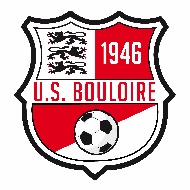 Si problème il y a, merci de me contacter au 06 79 49 05 16.Thomas.Equipe AEquipe BEquipe CAdversaire :La Suze 3 Adversaire : Parigné 3Adversaire :Lieu et horaire du match :  Bouloire à 15hLieu et horaire de match : Bouloire à 13hLieu et horaire du match :Heure de rdv : 13h45 à BouloireHeure de rdv : 12h45 à BouloireHeure de rdv :Ludo MorançaisThomas LedruMatch reporté.Dylan LerouxKévin LerouxMathieu CottereauClément PottierYvan GandonAlexandre LeboulleuxSteven QuentinRonan DeloubesThomas ViauxPierre Herault Vincent DangeulNicolas PlouzeauJérémy GauthierAntoine GautierHugues GandonArthur CottereauQuentin GuillardDamien PoulainAdrien GuillardDylan Olivier Thomas VerronDamas BaptisteJean Christophe HarasseMaxime ClémentAdrien MurilloResponsablesResponsablesJCAlexandre LeboulleuxFitosThomas 